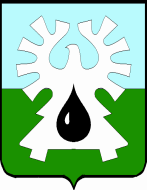 ГОРОДСКОЙ ОКРУГ УРАЙХАНТЫ-МАНСИЙСКОГО АВТОНОМНОГО ОКРУГА – ЮГРЫДУМА ГОРОДА УРАЙРЕШЕНИЕот 02 ноября 2022 года                                                                                 № 118Об отдельных вопросах осуществления бюджетного процесса в городском округе УрайХанты-Мансийского автономного округа – ЮгрыНа основании Бюджетного кодекса Российской Федерации, Федерального закона от 06.10.2003 №131-ФЗ «Об общих принципах организации местного самоуправления в Российской Федерации», устава города Урай, Дума города Урай решила:1. Принять Положение об отдельных вопросах осуществления бюджетного процесса в городском округе Урай Ханты-Мансийского автономного округа – Югры согласно приложению.2. Признать утратившими силу следующие решения Думы города Урай:от 25.10.2012 №100 «О Положении об отдельных вопросах осуществления бюджетного процесса в городе Урай»;от 24.10.2013 №62 «О внесении изменений в Положение об отдельных вопросах осуществления бюджетного процесса в городе Урай»;от 19.02.2015 №13 «О внесении изменений в Положение об отдельных вопросах осуществления бюджетного процесса в городе Урай»;от 24.09.2015 №83 «О внесении изменений в Положение об отдельных вопросах осуществления бюджетного процесса в городе Урай»;от 22.10.2015 №122 «Об особенностях составления и принятия проекта решения Думы города Урай о бюджете городского округа город Урай на 2016 год и о внесении изменений в Положение об отдельных вопросах осуществления бюджетного процесса в городе Урай»;от 26.11.2015 №132 «О внесении изменений в Положение об отдельных вопросах осуществления бюджетного процесса в городе Урай»;от 04.10.2018 №56 «О внесении изменений в Положение об отдельных вопросах осуществления бюджетного процесса в городе Урай»;от 25.07.2019 №46 «О внесении изменений в Положение об отдельных вопросах осуществления бюджетного процесса в городе Урай»;от 19.12.2019 №98 «О внесении изменений в Положение об отдельных вопросах осуществления бюджетного процесса в городе Урай»;от 28.10.2021 №12 «О внесении изменений в Положение об отдельных вопросах осуществления бюджетного процесса в городе Урай».3. Опубликовать настоящее решение в газете «Знамя».4. Действие решения распространить на правоотношения, возникшие с 01.11.2022.Положениеоб отдельных вопросах осуществления бюджетного процессав городском округе Урай Ханты-Мансийского автономного округа – ЮгрыСтатья 1. Общие положения1. Настоящим Положением в соответствии с Бюджетным кодексом Российской Федерации регулируются отдельные вопросы организации и осуществления бюджетного процесса в городском округе Урай Ханты-Мансийского автономного округа – Югры (далее – город Урай, город).2. Основные понятия, используемые в настоящем Положении, применяются в значениях, установленных Бюджетным кодексом Российской Федерации, Федеральным законом от 06.10.2003 №131-ФЗ «Об общих принципах организации местного самоуправления в Российской Федерации», уставом города Урай.3. К предмету регулирования настоящего Положения относятся:1) установление срока внесения проекта решения о бюджете городского округа Урай Ханты-Мансийского автономного округа – Югры (далее – бюджет города, бюджет) на рассмотрение Думы города Урай (далее – Дума города);2) определение порядка рассмотрения и утверждения проекта бюджета города;3) установление порядка внесения изменений в решение о бюджете города;4) установление порядка осуществления внешней проверки годового отчета об исполнении бюджета города;5) установление порядка представления, рассмотрения и утверждения годового отчета об исполнении бюджета города.4. Бюджет города и годовой отчет об его исполнении утверждаются решением Думы города (далее также – решение).5. Бюджет города составляется и утверждается сроком на три года - на очередной финансовый год и плановый период.6. Решением Думы города могут предусматриваться дополнительные основания для внесения изменений в сводную бюджетную роспись в соответствии с решениями руководителя финансового органа без внесения изменений в решение о бюджете города.Статья 2. Внесение проекта решения о бюджете города на рассмотрение Думы города1. Администрация города Урай (далее - администрация города) вносит проект решения о бюджете города на рассмотрение Думы города не позднее 01 ноября текущего года.2. Проект решения о бюджете города изменяет показатели планового периода утвержденного бюджета и утверждает показатели второго года планового периода составляемого бюджета.3. Изменение параметров планового периода утвержденного бюджета города предусматривает:1) утверждение изменений показателей, являющихся предметом рассмотрения проекта решения о бюджете города на очередной финансовый год и плановый период;2) утверждение увеличения или сокращения утвержденных показателей ведомственной структуры расходов бюджета города либо включение в нее бюджетных ассигнований по дополнительным целевым статьям и (или) видам расходов бюджета города.4. Одновременно с проектом решения о бюджете города в Думу города представляются:1) основные направления бюджетной и налоговой политики города;2) предварительные итоги социально-экономического развития города за истекший период текущего финансового года и ожидаемые итоги социально-экономического развития города за текущий финансовый год;3) прогноз социально-экономического развития города;4) прогноз основных характеристик (общий объем доходов, общий объем расходов, дефицит (профицит) бюджета) бюджета города на очередной финансовый год и плановый период;5) пояснительная записка к проекту бюджета города;6) верхний предел муниципального внутреннего долга и (или) верхний предел муниципального внешнего долга по состоянию на 1 января года, следующего за очередным финансовым годом и каждым годом планового периода;7) оценка ожидаемого исполнения бюджета города на текущий финансовый год;8) предложенные Думой города, Контрольно-счетной палатой города Урай (далее - Контрольно-счетная палата города) проекты бюджетных смет указанных органов, представляемые в случае возникновения разногласий с финансовым органом в отношении указанных бюджетных смет;9) паспорта муниципальных программ (проекты изменений в указанные паспорта) - в случае утверждения решением о бюджете города  распределения бюджетных ассигнований по муниципальным программам и непрограммным направлениям деятельности;10) реестр источников доходов бюджета города.5. Проект решения о бюджете города одновременно с внесением в Думу города направляется администрацией города в Контрольно-счетную палату города.Статья 3. Порядок рассмотрения проекта решения о бюджете города 1. Проект решения о бюджете города рассматривается Думой города в 2 этапа.2. На первом этапе рассмотрения проекта решения о бюджете города Думой города проводятся депутатские слушания в соответствии со статьей 4 настоящего Положения.3. На втором этапе обсужденный на публичных слушаниях проект решения о бюджете города с учетом заключения Контрольно-счетной палаты города рассматривается Думой города на предмет утверждения его в целом в соответствии со статьей 5 настоящего Положения.Статья 4. Депутатские слушания по проекту решения о бюджете города1. Депутатские слушания по проекту решения о бюджете города проводятся Думой города в течение 7 дней со дня внесения проекта в Думу города.2. Предметом депутатских слушаний являются основные характеристики бюджета, к которым относится общий объем доходов бюджета, общий объем расходов, дефицит (профицит) бюджета.3. В ходе рассмотрения и обсуждения проекта решения о бюджете города депутаты вправе:1) заслушивать разъяснения должностных лиц администрации города и иных участников бюджетного процесса относительно процедуры составления проекта решения о бюджете города;2) вносить в комиссию Думы города, осуществляющую деятельность по направлению бюджетной, налоговой и финансовой политики (далее - комиссия по бюджету) предложения и замечания по проекту решения о бюджете города.Предложения по проекту решения о бюджете города, предусматривающие увеличение бюджетных назначений получателям бюджетных средств и увеличение расходов по целевым статьям (муниципальным программам и непрограммным направлениям деятельности), должны содержать указание на источники их финансирования.4. Комиссия по бюджету оформляет итоги депутатских слушаний в виде выработанных рекомендаций и направляет в администрацию города для рассмотрения и внесения в проект решения о бюджете в течение 3 дней после проведения депутатских слушаний.    5. Администрация города в течение 3 дней, следующих за днем получения рекомендаций  комиссии по бюджету, вносит в проект решения о бюджете соответствующие изменения. При наличии возражений со стороны администрации города относительно рекомендаций депутатских слушаний по бюджету для их урегулирования в течение 3 дней после получения рекомендаций администрацией города создается согласительная комиссия, в состав которой в равном и взаимосогласованном количестве включаются депутаты Думы города и должностные лица администрации города. 6. К полномочиям согласительной комиссии относится рассмотрение возражений по предлагаемым к внесению в проект решения о бюджете изменениям.Согласительная комиссия осуществляет свою деятельность в форме заседаний. Заседание согласительной комиссии правомочно при условии непосредственного присутствия всех членов утвержденного состава.Заседания согласительной комиссии созывает и ведет председатель комиссии, который избирается на первом заседании из числа членов согласительной комиссии большинством голосов.Решение согласительной комиссии принимается большинством голосов присутствующих членов и оформляется протоколом, который подписывается всеми членами комиссии.Согласительная комиссия, в срок не более 3 дней со дня ее создания, вырабатывает взаимосогласованное решение о внесении изменений в проект решения о бюджете и направляет его в Думу города, Контрольно-счетную палату города, администрацию города.В случае если согласительная комиссия в установленный срок не пришла к взаимосогласованному решению в целом или в какой-либо части, вопрос передается на рассмотрение Думы города для принятия решения, в порядке, предусмотренном статьей 26 Регламента Думы города. Принятое решение в течение 1 дня направляется в администрацию города и Контрольно-счетную палату города.Статья 5. Рассмотрение и утверждение проекта решения о бюджете города1. Контрольно-счетная палата города в течение 20 дней со дня направления администрацией города проекта решения о бюджете города проводит его экспертизу и составляет заключение, которое направляет в Думу города и администрацию города.2. Проект решения о бюджете города, доработанный с учетом рекомендаций депутатских слушаний и (или) решения согласительной комиссии о рекомендациях, подлежащих учету при доработке проекта решения о бюджете города, обсужденный на публичных слушаниях и прошедший экспертизу Контрольно-счетной палаты города, рассматривается Думой города на предмет утверждения его в целом.3. В ходе рассмотрения проекта решения о бюджете города на предмет утверждения его в целом заслушиваются доклады должностных лиц администрации города, Контрольно-счетной палаты города. 4. Решение о бюджете города должно предусматривать вступление его в силу с 01 января очередного финансового года, а также утверждение показателей и характеристик (приложений):1) в решении о бюджете города должны содержаться основные характеристики бюджета, к которым относятся общий объем доходов бюджета, общий объем расходов, дефицит (профицит) бюджета;2) решением о бюджете города утверждаются:а) распределение бюджетных ассигнований по разделам, подразделам, целевым статьям (муниципальным программам и непрограммным направлениям деятельности), группам (группам и подгруппам) видов расходов классификации расходов бюджетов на очередной финансовый год и плановый период;б) распределение бюджетных ассигнований по целевым статьям (муниципальным программам и непрограммным направлениям деятельности), группам (группам и подгруппам) видов расходов классификации расходов бюджетов на очередной финансовый год и плановый период;в) распределение бюджетных ассигнований по разделам и подразделам классификации расходов бюджетов на очередной финансовый год и плановый период;г) ведомственная структура расходов бюджета города Урай на очередной финансовый год и плановый период по главным распорядителям бюджетных средств, разделам, подразделам, целевым статьям (муниципальным программам и непрограммным направлениям деятельности), группам (группам и подгруппам) видов расходов классификации расходов бюджетов на очередной финансовый год и плановый период;д) общий объем бюджетных ассигнований, направляемых на исполнение публичных нормативных обязательств;е) объем межбюджетных трансфертов, получаемых из других бюджетов бюджетной системы Российской Федерации в очередном финансовом году и плановом периоде;ж) общий объем условно утверждаемых (утвержденных) расходов в случае утверждения бюджета на очередной финансовый год и плановый период на первый год планового периода в объеме не менее 2,5 процента общего объема расходов бюджета (без учета расходов бюджета, предусмотренных за счет межбюджетных трансфертов из других бюджетов бюджетной системы Российской Федерации, имеющих целевое назначение), на второй год планового периода в объеме не менее 5 процентов общего объема расходов бюджета (без учета расходов бюджета, предусмотренных за счет межбюджетных трансфертов из других бюджетов бюджетной системы Российской Федерации, имеющих целевое назначение);з) источники финансирования дефицита бюджета на очередной финансовый год и плановый период;и) верхний предел муниципального внутреннего долга и (или) верхний предел муниципального внешнего долга по состоянию на 1 января года, следующего за очередным финансовым годом и каждым годом планового периода, с указанием в том числе верхнего предела долга по муниципальным гарантиям;3) дополнительно к характеристикам и показателям, установленным Бюджетным кодексом Российской Федерации, в решении о бюджете города должны содержаться:а) перечень муниципальных программ на очередной финансовый год и плановый период;б) объем бюджетных ассигнований дорожного фонда на очередной финансовый год и плановый период;в) перечень субсидий в составе расходов бюджета города Урай;г) цели и условия привлечения бюджетного кредита.Статья 6. Внесение изменений в решение о бюджете города1. Администрация города разрабатывает и представляет в Думу города проект решения о внесении изменений в решение о бюджете города по всем вопросам, являющимися предметом его правового регулирования.2. Одновременно с указанным в пункте 1 настоящей статьи проектом решения в Думу города представляется пояснительная записка с обоснованием предлагаемых изменений и заключение Контрольно-счетной палаты города на данный проект решения.Одновременно с проектом решения, предусматривающего в бюджете изменения объемов финансирования муниципальных программ, кроме документов, указанных в абзаце первом настоящего пункта, в Думу города предоставляются предложения о внесении изменений в соответствующие муниципальные программы в связи с изменением их объемов финансирования. Предложения о внесении изменений в муниципальные программы предоставляются отдельно по каждой программе.3. Контрольно-счетная палата города в течение 7 дней со дня получения проекта решения о внесении изменений в решение о бюджете города представляет в Думу города и администрацию города заключение о его соответствии требованиям Бюджетного кодекса Российской Федерации и настоящего Положения.Статья 7. Порядок осуществления внешней проверки годового отчета об исполнении бюджета города1. Годовой отчет об исполнении бюджета города до его рассмотрения Думой города подлежит внешней проверке Контрольно-счетной палатой города, которая включает внешнюю проверку бюджетной отчетности главных администраторов бюджетных средств и подготовку заключения на годовой отчет об исполнении бюджета.2. Главные администраторы средств бюджета города не позднее 01 марта текущего года представляют годовую бюджетную отчетность в Контрольно-счетную палату города.Результаты внешней проверки годовой бюджетной отчетности главных администраторов средств бюджета города оформляются в форме единого отчета о проведенной проверке в срок до 01 апреля текущего года.3. Администрация города представляет отчет об исполнении бюджета города в Контрольно-счетную палату города для подготовки заключения не позднее 01 апреля текущего года.Контрольно-счетная палата города осуществляет подготовку заключения на годовой отчет об исполнении бюджета города в срок, не превышающий один месяц.4. Контрольно-счетная палата города готовит заключение на отчет об исполнении бюджета города с учетом данных внешней проверки годовой бюджетной отчетности главных администраторов бюджетных средств.5. Заключение на годовой отчет об исполнении бюджета города представляется Контрольно-счетной палатой города в Думу города с одновременным направлением в администрацию города.Статья 8. Порядок представления, рассмотрения и утверждения Думой города годового отчета об исполнении бюджета города1. Годовой отчет об исполнении бюджета города, обсужденный на публичных слушаниях, представляется администрацией города в Думу города не позднее 01 мая текущего года.2. Одновременно с годовым отчетом об исполнении бюджета представляются пояснительная записка к нему, содержащая анализ исполнения бюджета и бюджетной отчетности, и сведения о выполнении муниципального задания и (или) иных результатах использования бюджетных ассигнований, проект решения об исполнении бюджета, иная бюджетная отчетность об исполнении бюджета и иные документы, предусмотренные бюджетным законодательством Российской Федерации.3. По результатам рассмотрения годового отчета об исполнении бюджета города Дума города принимает решение об утверждении либо отклонении решения об исполнении бюджета города.В случае отклонения Думой города решения об исполнении бюджета города он возвращается для устранения фактов недостоверного или неполного отражения данных и повторного представления в срок, не превышающий один месяц.4. Решением об исполнении бюджета города утверждается отчет об исполнении бюджета города за отчетный финансовый год с указанием общего объема доходов, расходов и дефицита (профицита) бюджета.Отдельными приложениями к решению об исполнении бюджета города за отчетный финансовый год утверждаются показатели:доходов бюджета по кодам классификации доходов бюджетов;расходов бюджета по ведомственной структуре расходов соответствующего бюджета;расходов бюджета по разделам и подразделам классификации расходов бюджетов;источников финансирования дефицита бюджета по кодам классификации источников финансирования дефицитов бюджетов.Исполняющий обязанности председателя Думы города Урай                 Исполняющий обязанности председателя Думы города Урай                 Глава города УрайГлава города УрайР.Ф. МиникаевТ.Р. Закирзянов«_____»________________2022 г.«_____»________________2022 г.Приложениек решению Думы города Урайот 02 ноября 2022 года № 118